Australia Day Scavenger Hunt – World Book Kids Learn more about Australia Day on the World Book Web.  Find It! 1. When is Australia Day celebrated? ________________________________________________________________ 2. How do Australians celebrate Australia Day? ________________________________________________________________________________________________________________________________ 3. What does Australia Day celebrate? ________________________________________________________________________________________________________________________________4. When was Australia Day first celebrated?________________________________________________________________ 5. What was Australia Day known as before being called Australia Day? ________________________________________________________________6. When did Australia Day become known as Australia Day? ________________________________________________________________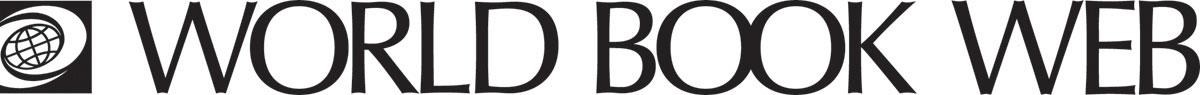 Learn More! Learn more about Australia Day in Student: 
http://www.worldbookonline.com/student/article?id=ar724211 Learn more about the First Fleet, here: http://www.worldbookonline.com/kids/home#article/ar833131 Answer Key January 26 each year.Australia Day is celebrated by Australians in a number of ways. They hold boat races, outdoor concerts, fireworks displays, picnics and parties.Australia Day celebrates the arrival of the First Fleet in Sydney Cove on January 26, 1788. Australia Day was first celebrated as a public holiday in 1838.Australia day was known as Anniversary Day or Foundation Day.In 1946, the national, state and territorial governments agreed to call the holiday Australia Day. 